КГКСКОУ СКШИ 8 вида 11 п. ВаниноСценарий к празднику«День влюбленных»Ведущий 1. Один из наших соотечественников сказал: «Чем больше будет праздников тем больше будет солнца на небе, радости на земле и веселой энергии в крови!»Ведущий 2. Ну и что, что в календаре дата не отмечается красным! Сердце сердцу весть подает, - и это главное. Сияние влюбленных глаз и валентинки – вот приметы праздника.Ведущий 1. Да, любовь не пожар, а загорится – не потушишь. И не надо! И хотя этот праздник – праздник двоих, отмечать его будем все вместе. Предлагаем, что бы сейчас, сею секунду, прозвучало громкое настоящее признание в любви                  - МИЛАЯ                            - МИЛЫЙ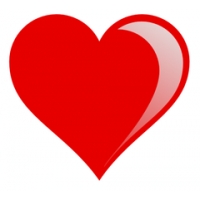 Песня:Ведущий 2. В этот день влюбленные общаются друг с другом на языке цветов. Подаренные девушке тюльпаны говорят: «Не кажется ли тебе, что нам давно пора быть вместе».Хризантемы горько сетуют:«Я знаю, что ты крепкий орешек, но я готов ждать!» «Я с ума схожу, когда вижу тебя!»Нарциссы уверяют: «Я обожаю твою душу!»Орхидеи свидетельствуют: «Я в огне…»             (Дети изображают цветы)Ведущий 2. И получается букет из цветов. О, это целая речь пылкая и бессвязная.Ведущий 1. Шуточные вопросыКакой узел нельзя развязать? (Железнодорожный)Какая река самая страшная? (Река тигр)Какой месяц короче всех? (Май – три буквы)Когда строят новый дом, во что вбивают первый гвоздь? (В шляпку)Что у человека под ногами, когда он идет по мосту? (Подошва обуви)Что с земли легко поднимаешь, но далеко не закинешь? (Пух)Что стоит между окном и дверью? (Буква «и»)Что можно приготовить, но нельзя съесть? (Уроки) Какое число больше, если его поставить вверх ногами (Число 6)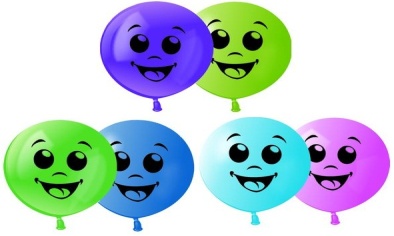 Ведущий 2. Праздник – это всегда стихи, шутки, смех и конкурсы.Ведущий 1.  КОНКУРС 1: «Влюбленный носорог» (ватман, фломастеры). Представьте себе носорога. Представили. Изображать рисующего носорога вам придется на четвереньках, а еще нужно для конкурса выбрать «носорожку».КОНКУРС 2: «С воздушным шариком». Две команды по 4 человека становятся в две колонны. Первому игроку вручается тарелка с воздушным шариком по сигналу ведущего начинается бег между кеглями. Выигрывает команда, которая быстрее справится с эстафетой.КОНКУРС 3: «Сладкодром». В День Святого Валентина принято угощать друг друга сладостями.КОНКУРС 4: «Найди принца, отыщи золушку». Девушки стоят в круг, лицом наружу, глаза завязаны. Юноши медленно идут вокруг девушек. Когда музыка останавливается девушка «хватает» юношу, который оказывается перед ней. Пары танцуют.  Остановить музыку. Юношам завязать глаза, девушкам предлагается снять по одной туфельке. Положить в коробку. Развязать глаза юношам и предложить отыскать пару обуви для своей «золушки».КОНКУРС 5: «Рыцарский турнир».  Ведущий: На ристалище приглашаются благородны рыцари, которые для состязания надо вооружиться. Для этого вручаем корья (свернутые листы ватмана или обои); коня (палочка с головой лошади); шлем (пластмассовая тарелка) и главный символ мужского достоинства – усы! ( простые карандаши). Каждый рыцарь садится на коня, копье под мышку, шлем на голову, усы – под нос. Держать карандаши можно только прижимая их верхней губой к носу. Рыцари сначала разъезжаются в разные стороны, а как зазвучит музыка начинают поединок. Проиграет тот, кто потеряет усы и шлем. Ведущий:  Если хочешь быть любимым, так люби                                                                                                                               А не жди, когда тебя полюбят.                                                                                                            Сердце от любви свое не береги,                                                                                                           Ведь Амуры – меткие стрелки!                                                                                                           Приходит время - Все вокруг поет и тает,                                                                                       Всех Амур стрелой пронзает,                                                                                                       Волнуя кровь,                                                                                                                                    Приходит чувство – Сердце словно расцветает,                                                                                      И это чувство называется ЛЮБОВЬ!                            ПЕСНЯ(в конце мероприятия почтальон-Печкин приносит валентинки корпусу юношей и девушек).